MEETING MINUTESGeneral Council Meeting  2. Attendees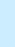 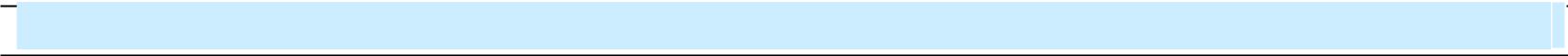 Executive Council Members: Sandeep Bonagiri (President), Naga Venkat Palaparthy (VP Academic Affairs and External Relations), Deepthi Gudapati (VP Student Life), Bhargava Sai Nakkina (VP Finance).Management: Mr.Quinn.Meeting:General Council MeetingDate of Meeting:28th July 2020Time: 12:00 PM to 01:00 PM 12:00 PM to 01:00 PMMinutes Prepared By:GSA Secretary – Naga Venkat PalaparthyLocation: Individual home via Google Meet. Individual home via Google Meet.1. Meeting Objective3. Agenda and Notes, Decisions, Issues3. Agenda and Notes, Decisions, IssuesTopicDiscussionOther Issues Sandeep welcomed everyone and told Mr.Quinn that pending furniture for GSA office has been delivered.Naga told everyone that ab-Gpac is currently looking for executive director and also informed that presentation slides of ab-Gpac has been received for Fall orientation.Mr. Quinn told council members that program transfer for students has been completed He also added that management is looking to conduct training sessions for GA on Moodle which help in the next year.Mr. Quinn told everyone that he is currently working with Human Resources and MISAM/MISSM program coordinators to check whether all the GA contracts are correct.   He also asked all the council members to inform the known people who are selected for GA position to get the paperwork done as soon as possible because it takes time for HR people to process the contract.Sandeep asked Mr. Quinn about the fall semester start date since working hours for students will be 20hr/week once the university starts.Mr. Quinn replied saying that August 31st is the start date of the semester and added that for students it is better to work only 20hr/week unless it’s an exception.He added that Human resource people will give more details regarding the working hours with accurate information based on the status.